Vanjska rešetka LAP 56Jedinica za pakiranje: 1 komAsortiman: D
Broj artikla: 0151.0313Proizvođač: MAICO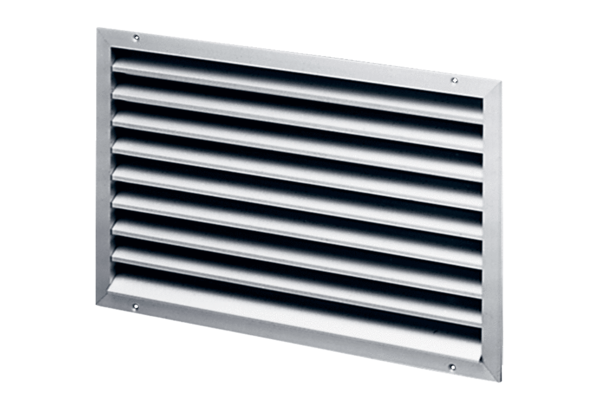 